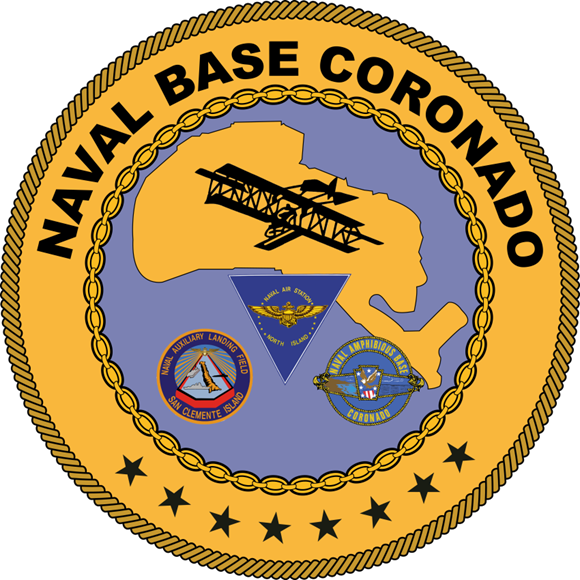 2023 Consumer Confidence ReportDRINKING WATERWater System Name:Naval Air Station North Island (NASNI) & Naval Amphibious Base (NAB) Coronado Public Water System ID #3710750Report Date:01 July 2024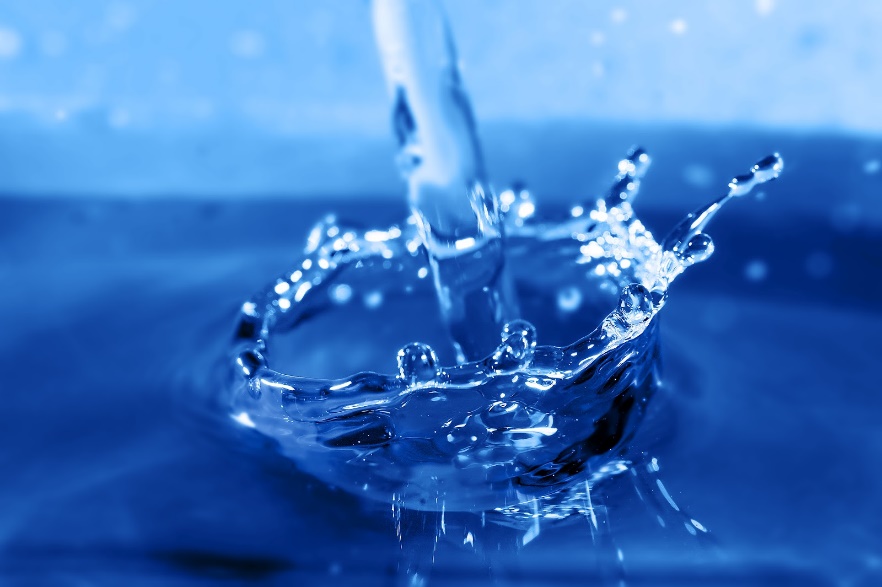 Photo courtesy of https://www.processindustryforum.com/wp-content/uploads/2014/04/Clean-water-supply.jpg accessed on 17May2019OUR COMMITMENT TO PROVIDING SAFE DRINKING WATERNaval Base Coronado (NBC) is pleased to present our Water Quality Report, also referred to as the Consumer Confidence Report (CCR).  The CCR is an annual report containing data from water-quality testing performed during the past year and may include earlier monitoring data for some constituents.  Last year, the water delivered to you met all USEPA and State Board drinking water health standards.  Details within provide information on where we get our water, what is in your water, and how it compares to state standards that are considered safe for the public.    Este informe contiene información muy importante sobre su agua para beber.  Favor de comunicarse Naval Air Station North Island (NASNI) & Naval Amphibious Base (NAB) Coronado System #3710750 a kevin.b.dixon.civ@us.navy.mil para asistirlo en español.Where do we get our water from?NBC purchases water for NASNI and NAB from the City of San Diego, which is treated at the Alvarado Treatment Plant.  Water flows through a Navy-owned pipeline that supplies water to the distribution systems at NASNI and NAB.  We continuously monitor for water quality parameters at our storage tanks and boost with disinfectants to maintain drinking quality standards.The City of San Diego imports a majority of its raw surface water supply from the San Diego County Water Authority1.  The Water Authority is a blend from the Colorado River and the State Water Project.  Raw water sources can include rivers, lake, streams, ponds, reservoirs, springs, and wells.  The sources of drinking water (both tap water and bottled water) include rivers, lakes, streams, ponds, reservoirs, springs, and wells.  As water travels over the surface of the land or through the ground, it dissolves naturally-occurring minerals and, in some cases, radioactive material, and can pick up substances resulting from the presence of animals or from human activity.  Contaminants that may be present in source water include:Microbial contaminants, such as viruses and bacteria, which may come from sewage treatment plants, septic systems, agricultural livestock operations, and wildlife.Inorganic contaminants, such as salts and metals, that can be naturally-occurring or result from urban storm water runoff, industrial or domestic wastewater discharges, oil and gas production, mining, or farming.Pesticides and herbicides, which may come from a variety of sources such as agriculture, urban storm water runoff, and residential uses.Organic chemical contaminants, including synthetic and volatile organic chemicals, which are byproducts of industrial processes and petroleum production, and can also come from gas stations, urban storm water runoff, agricultural application, and septic systems.Radioactive contaminants, which can be naturally-occurring or be the result of oil and gas production and mining activities.Drinking water, including bottled water, may reasonably be expected to contain at least small amounts of some contaminants.  The presence of contaminants does not necessarily indicate that the water poses a health risk.  More information about contaminants and potential health effects can be obtained by calling the U.S. EPA’s Safe Drinking Water Hotline (1-800-426-4791).How do I know it’s safe?In order to ensure that tap water is safe to drink, the U.S. Environmental Protection Agency (EPA) and the State Board prescribe regulations that limit the amount of certain contaminants in water provided by public water systems.  The U.S. Food and Drug Administration (FDA) regulations and California law also establish limits for contaminants in bottled water that provide the same protection for public health.The City of San Diego conducts compliance sampling at the Alvarado Treatment Plant and Naval Facilities Engineering Systems Command Southwest (NAVFAC SW) Utilities personnel conducts compliance sampling within the NBC water distribution system for NASNI and NAB.  There are 48 dedicated water sampling stations where water quality parameters are monitored.  Monitoring also occurs at water storage facilities located on both installations.Some people may be more vulnerable to contaminants in drinking water than the general population.  Immuno-compromised persons such as persons with cancer undergoing chemotherapy, persons who have undergone organ transplants, people with HIV/AIDS or other immune system disorders, some elderly, and infants can be particularly at risk from infections.  These people should seek advice about drinking water from their health care providers.  U.S. EPA/Centers for Disease Control (CDC) guidelines on appropriate means to lessen the risk of infection by Cryptosporidium and other microbial contaminants are available from the Safe Drinking Water Hotline (1-800-426-4791).What about Lead?If present, elevated levels of lead can cause serious health problems, especially for pregnant women and young children.  Lead that may be found in drinking water is primarily from materials and components associated with service lines and plumbing.  Naval Base Coronado is responsible for providing high quality drinking water; however, there may be an unknown variety of materials used in plumbing components installed historically.  The Reduction of Lead in Drinking Water Act (RLDWA) went into effect on January 4, 2014.  The RLDWA has reduced the lead content allowed in water system and plumbing products by changing the definition of lead-free in Section 1417 of the SDWA from not more than 8% lead content, to not more than a weighted average of 0.25% lead with respect to the wetted surfaces of pipes, pipe fittings, plumbing fittings, and plumbing fixtures.  The SDWA prohibits the use of these products in the installation or repair of any public water system or facility providing water for human consumption if they do not meet the lead-free requirement.  Installation utility personnel have implemented a lead service line inventory requirement and have not yet found any lead service lines as part of the investigation.  How can I minimize exposure to lead?  Flush.  It is always a good idea to flush your faucet at work and/or at home, especially when water has been sitting for several hours (i.e. overnight or over a weekend).  You can minimize the potential for lead exposure by flushing your tap for 30 seconds to 2 minutes prior to utilizing for consumption.  You may need to flush longer if your building has recently been shut down or experienced reduced occupancy.  Contact your Facility Manager or Assistant Public Works Officer for flushing guidance.Use cold water.  Hot dissolves lead more quickly than cold water, so use cold water to prepare food and drinks.  Clean your aerator.  Debris can be trapped on the aerator screens on water outlets containing metals, especially if construction or plumbing work may have occurred in your area.  Simply twist off the aerator, tap and clean any debris which may be caught on the filtration screen, and reinstall.For more information regarding the Navy’s Lead and Copper Rule Sampling Program, please visit https://cnrsw.cnic.navy.mil/Operations-and-Management/Environmental-Support/Drinking-Water-Quality-Information/Lead-and-Copper-Rule-Sampling-program/.Information on lead in drinking water, testing methods, and steps you can take to minimize exposure is available from the Safe Drinking Water Hotline (1-800-426-4791) or at http://www.epa.gov/lead. What about at the Child Development Centers (CDC) and Youth Centers (YC)?  In the U.S., the EPA recommends, but does not require, testing for lead in drinking water in schools and child care centers.  However, Navy policy, OPNAV M-5090.1 requires the Lead in Drinking Water in Priority Areas (LIPA) testing program in the best interest of all the children, parents, and staff served by the distribution system.  This routine sampling is conducted every five years at all drinking water fixtures.  NBC personnel conducted routine sampling in 2019 at four of our Child Youth Program Facilities: NASNI CDC, NASNI 24/7 Facility, NAB CDC, and Silver Strand YC.  All drinking water fixtures sampled in 2019 tested below the Lead action level of 15 parts per billion (ppb).  In 2021, changes to OPNAV M-5090.1 now requires installations to conduct an annual audit of all their CDCs and YCs to identify any newly installed or repaired drinking water fixtures during the calendar year (CY).  Any newly installed or repaired fixture identified during the audit must be sampled and tested for lead to ensure lead-free products were used.  The LIPA Audit conducted in 2023 identified nineteen (19) drinking water fixtures that were repaired in CY 2023, that requires additional testing – fifteen (15) from the NASNI CDC and four (4) fixtures from the NAB CDC.  All nineteen (19) drinking water fixtures were sampled and tested below the Lead action level.  Results from this sampling event will be made available upon request. The routine 5-Year LIPA sampling will be conducted this year which will include all of the NBC Child Youth Program Facilities mentioned above, as well as the newly added Coronado Crown CDC.  This comprehensive baseline sampling is slated for July 2024.  Results from this sampling event will be made available upon request once results are released. Routine test results are available from the Commander Navy Region Southwest website at: https://cnrsw.cnic.navy.mil/Operations-and-Management/Environmental-Support/Drinking-Water-Quality-Information/Lead-in-Priority-Area-Sampling-Program/ For CY2023 LIPA Audit test results, please contact the NBC Drinking Water Program Manager at (619) 545-1127.Per- and Polyfluoroalkyl substances (PFAS)What are per- and polyfluoroalkyl substances and where do they come from? Per- and polyfluoroalkyl substances (PFAS) are a group of thousands of man-made chemicals. PFAS have been used in a variety of industries and consumer products around the globe, including in the U.S. since the 1940s. PFAS have been used in making coatings and products that are used as oil and water repellents for carpets, clothing, paper packaging for food, and cookware. They are also contained in some foams (aqueous film-forming foam or AFFF) used for firefighting petroleum fires at airfields and in industrial fire suppression processes because they rapidly extinguish fires, saving lives and protecting property. PFAS chemicals are persistent in the environment and some are persistent in the human body – meaning they do not break down and they can accumulate over time. Is there a regulation for PFAS in drinking water?On April 10, 2024, the US EPA established MCLs for a subset of PFAS chemicals. These limits did not apply for the 2023 calendar year because they had not been published. However, the Department of Defense (DoD) proactively promulgated a policy in 2020 to monitor drinking water for PFAS compounds at all consecutive systems. A consecutive system is a public water system that buys or otherwise receives some of all of its finished water from a wholesale system. The DoD policy states that if water sampling results confirm that drinking water contains PFOA and/or PFOS at individual or combined concentrations greater than the 2016 EPA health advisory (HA) level of 70 ppt, water systems must take immediate action to reduce exposure to detectedPFAS compounds. For levels less than 70 ppt but above 4 ppt level (Draft at the time of policy publication), DoD committed to planning for implementation of the levels once EPA’s published MCLs take effect. Has NBC tested its water for PFAS?Yes. In June 2021, samples were collected from sample location at NBC North Island, NBC Naval Outlying Landing Field (NOLF), and Naval Base Point Loma Balboa Ave. These three sites at the time of sampling represented the drinking water quality provided by the City of San Diego to all DoD Metropolitan San Diego locations. The three sample sites represent water quality from all three of the City of San Diego’s water treatment plants: Alvarado Water Treatment Plant (North Island), Otay Water Treatment Plant (NOLF), and Miramar Water Treatment Plant (Balboa Avenue). The Navy will continue to share update PFAS sampling results from the Purveyor as available.PFAS Detected but below the new PFAS MCLs We are informing you that 1 of the 18 PFAS compounds covered by sampling method 537.1 were detected above the method reporting limit (MCL). The results are provided in Tables 1.1, 1.2, and 1.3. EPA does not have a HA or MCL for all of these compounds at this time. PFOS, PFNA, PFHxS, PFBS, and GenX were not detected. PFOA was detected but below the new MCL. As the regulated chemicals were below the new MCLs, there is no immediate cause for concern, but we will continue to monitor the drinking water closely. PFOA was detected at all three locations, but substantially below the 2016 EPA HA. Other PFAS compounds covered by the sampling method were not detected above the method reporting limit (MRL), and the EPA does not have a HA for these compounds at this time. Table 1.1 PFAS Compound Detected – NBC: NASNITable 1.2 PFAS Compound Detected – NBC: NOLFTable 1.3 PFAS Compound Detected – NBPL: Balboa AvenueThe water quality data for 2023 is summarized in the following tables.  Data shown in brackets [example] is obtained from the City of San Diego monitoring.  Tables 1, 2, 3, 4, 5, 6 and 7 list all of the drinking water contaminants that were detected during the most recent sampling in treated drinking water.  The presence of these contaminants in the water does not necessarily indicate that the water poses a health risk.  The State Board allows us to monitor for certain contaminants less than once per year because the concentrations of these contaminants do not change frequently.  Some of the data, though representative of the water quality, are more than one-year old.  Summary Information for Violation of a MCL, MRDL, AL, NL, or TTThere were no violations for this system in 2023.Water ComplaintsDoes the filter on your fountain or faucet need to be changed?  Please coordinate with your building monitor or facility manager. Make sure filters are marked with the date they were changed out and keep a log book.Does your water have an odd taste, color, odor, suspended solids, or do you suspect a water-related illness?  Please call the Utilities Duty Desk at 619-556-7349 with details (i.e. building number, concern, complaint POC).Where can I get more information on drinking water?City of San Diego produces an annual report detailing the sources of our water, where it is purchased from, and how it is treated and delivered.  This report is available online at https://www.sandiego.gov/public-utilities/water-quality/water-quality-reports.For more information on the sampling and monitoring that we conduct on base, please contact the Naval Base Coronado (NBC) Water Compliance Program Manager at 619-545-1127 or email the NBC Public Affairs Officer at kevin.b.dixon.civ@us.navy.mil if you would like additional information on sampling and monitoring efforts at NASNI/NAB.To access this report electronically, please visit the Commander, Navy Region Southwest website at:https://cnrsw.cnic.navy.mil/Operations-and-Management/Environmental-Support/Drinking-Water-Quality-Information/AnalytePFAS CompoundFinal MCLGFinal MCL (enforceable levels)Perfluorooctanoic AcidPFOAZero4.0 parts per trillion (ppt) (also expressed as ng/L)Perfluorooctane sulfonic AcidPFOSZero4.0 pptPerfluorohexane sulfonic AcidPFHxS10 ppt10 pptPerfluorononanoic AcidPFNA10 ppt10 pptHexafluoropropylene oxide dimer AcidHFPO – DA(GenX)10 ppt10 pptMixtures containing two or more of PFHxS, PFNA, HFPO-DA, and PFBSMixtures containing two or more of PFHxS, PFNA, HFPO-DA, and PFBS1 (unitless)Hazard Index1 (unitless)Hazard IndexAnalytePFAS CompoundSiteUnitsResult (ppt) 06/23/2021Perfluorooctanoic AcidPFOANorth Island - Ang/L2.6AnalytePFAS CompoundSiteUnitsResult (ppt) 06/23/2021Perfluorooctanoic AcidPFOANOLFng/L3.3AnalytePFAS CompoundSiteUnitsResult (ppt) 06/23/2021Perfluorooctanoic AcidPFOANBPL-Balboang/L2.2TERMS USED IN THIS REPORTTERMS USED IN THIS REPORTAction Level (AL): The concentration of a contaminant which, if exceeded, triggers treatment or other requirements that a water system must follow.CSD MDL (City of San Diego Water Quality Lab method detection limit): Lowest quantifiable concentration of a measured analyte detectable by the lab.CA Secondary Maximum Contaminant Level (CA SMCL): MCL for secondary contaminants under CA regulations.DLR: Detection limit for reportingMaximum Contaminant Level (MCL): The highest level of a contaminant that is allowed in drinking water.  Primary MCLs are set as close to the PHGs (or MCLGs) as is economically and technologically feasible.  Secondary MCLs are set to protect the odor, taste, and appearance of drinking water.Maximum Contaminant Level Goal (MCLG): The level of a contaminant in drinking water below which there is no known or expected risk to health.  MCLGs are set by the U.S. Environmental Protection Agency (U.S. EPA).Public Health Goal (PHG): The level of a contaminant in drinking water below which there is no known or expected risk to health.  PHGs are set by the California Environmental Protection Agency.Maximum Residual Disinfectant Level (MRDL): The highest level of a disinfectant allowed in drinking water.  There is convincing evidence that addition of a disinfectant is necessary for control of microbial contaminants.Maximum Residual Disinfectant Level Goal (MRDLG): The level of a drinking water disinfectant below which there is no known or expected risk to health.  MRDLGs do not reflect the benefits of the use of disinfectants to control microbial contaminants.Nephelometric Turbidity Unit (NTU): Unit of measure for the turbidity of water.ND: Not detected at testing limitNL: Notification LevelPFAS: per- and poly-fluorinated alkyl substancesPrimary Drinking Water Standards (PDWS): MCLs and MRDLs for contaminants that affect health along with their monitoring and reporting requirements, and water treatment requirements; these standards are enforceable.Secondary Drinking Water Standards (SDWS): MCLs for contaminants that affect taste, odor, or appearance of the drinking water.  Contaminants with SDWSs do not affect the health at the MCL levels and are not enforceable.Treatment Technique (TT): A required process intended to reduce the level of a contaminant in drinking water.LRAA: Locational running annual average is a four-quarter average at an individual sample location.  The LRAA for each location must be less than the MCL.  The highest LRAA of the year detected from all the monitoring locations is indicated on this report and compared to the MCL.Variances and Exemptions: Permissions from the State Water Resources Control Board (State Board) to exceed an MCL or not comply with a treatment technique under certain conditions.ppm: parts per million or milligrams per liter (mg/L)
ppb: parts per billion or micrograms per liter (µg/L)
ppt: parts per trillion or nanograms per liter (ng/L) 
ppq: parts per quadrillion or picogram per liter (pg/L)
pCi/L: picocuries per liter (a measure of radiation)Table 1 – SAMPLING RESULTS SHOWING the detection of coliform bacteriaTable 1 – SAMPLING RESULTS SHOWING the detection of coliform bacteriaTable 1 – SAMPLING RESULTS SHOWING the detection of coliform bacteriaTable 1 – SAMPLING RESULTS SHOWING the detection of coliform bacteriaTable 1 – SAMPLING RESULTS SHOWING the detection of coliform bacteriaTable 1 – SAMPLING RESULTS SHOWING the detection of coliform bacteriaTable 1 – SAMPLING RESULTS SHOWING the detection of coliform bacteriaTable 1 – SAMPLING RESULTS SHOWING the detection of coliform bacteriaTable 1 – SAMPLING RESULTS SHOWING the detection of coliform bacteriaTable 1 – SAMPLING RESULTS SHOWING the detection of coliform bacteriaTable 1 – SAMPLING RESULTS SHOWING the detection of coliform bacteriaTable 1 – SAMPLING RESULTS SHOWING the detection of coliform bacteriaTable 1 – SAMPLING RESULTS SHOWING the detection of coliform bacteriaTable 1 – SAMPLING RESULTS SHOWING the detection of coliform bacteriaTable 1 – SAMPLING RESULTS SHOWING the detection of coliform bacteriaTable 1 – SAMPLING RESULTS SHOWING the detection of coliform bacteriaTable 1 – SAMPLING RESULTS SHOWING the detection of coliform bacteriaTable 1 – SAMPLING RESULTS SHOWING the detection of coliform bacteriaTable 1 – SAMPLING RESULTS SHOWING the detection of coliform bacteriaMicrobiological Contaminants
(complete if bacteria detected)Highest No. of DetectionsHighest No. of DetectionsHighest No. of DetectionsNo. of Months in ViolationNo. of Months in ViolationNo. of Months in ViolationMCLMCLMCLMCLMCLMCLMCLMCLMCLGMCLGMCLGTypical Source of BacteriaTotal Coliform Bacteria
(state Total Coliform Rule)1(In a month)1(In a month)1(In a month)000≥5% of samples are total coliform positive ≥5% of samples are total coliform positive ≥5% of samples are total coliform positive ≥5% of samples are total coliform positive ≥5% of samples are total coliform positive ≥5% of samples are total coliform positive ≥5% of samples are total coliform positive ≥5% of samples are total coliform positive 000Naturally present in the environmentFecal Coliform or E. coli
(state Total Coliform Rule)0(In the year)0(In the year)0(In the year)000A routine sample and a repeat sample are total coliform positive, and one of these is also fecal coliform or E. coli positiveA routine sample and a repeat sample are total coliform positive, and one of these is also fecal coliform or E. coli positiveA routine sample and a repeat sample are total coliform positive, and one of these is also fecal coliform or E. coli positiveA routine sample and a repeat sample are total coliform positive, and one of these is also fecal coliform or E. coli positiveA routine sample and a repeat sample are total coliform positive, and one of these is also fecal coliform or E. coli positiveA routine sample and a repeat sample are total coliform positive, and one of these is also fecal coliform or E. coli positiveA routine sample and a repeat sample are total coliform positive, and one of these is also fecal coliform or E. coli positiveA routine sample and a repeat sample are total coliform positive, and one of these is also fecal coliform or E. coli positive000Human and animal fecal wasteE. coli(federal Revised Total Coliform Rule)0(In the year)0(In the year)0(In the year)000(a)(a)(a)(a)(a)(a)(a)(a)000Human and animal fecal waste(a) Routine and repeat samples are total coliform-positive and either is E. coli-positive or system fails to take repeat samples following E. coli-positive routine sample or system fails to analyze total coliform-positive repeat sample for E. coli.(a) Routine and repeat samples are total coliform-positive and either is E. coli-positive or system fails to take repeat samples following E. coli-positive routine sample or system fails to analyze total coliform-positive repeat sample for E. coli.(a) Routine and repeat samples are total coliform-positive and either is E. coli-positive or system fails to take repeat samples following E. coli-positive routine sample or system fails to analyze total coliform-positive repeat sample for E. coli.(a) Routine and repeat samples are total coliform-positive and either is E. coli-positive or system fails to take repeat samples following E. coli-positive routine sample or system fails to analyze total coliform-positive repeat sample for E. coli.(a) Routine and repeat samples are total coliform-positive and either is E. coli-positive or system fails to take repeat samples following E. coli-positive routine sample or system fails to analyze total coliform-positive repeat sample for E. coli.(a) Routine and repeat samples are total coliform-positive and either is E. coli-positive or system fails to take repeat samples following E. coli-positive routine sample or system fails to analyze total coliform-positive repeat sample for E. coli.(a) Routine and repeat samples are total coliform-positive and either is E. coli-positive or system fails to take repeat samples following E. coli-positive routine sample or system fails to analyze total coliform-positive repeat sample for E. coli.(a) Routine and repeat samples are total coliform-positive and either is E. coli-positive or system fails to take repeat samples following E. coli-positive routine sample or system fails to analyze total coliform-positive repeat sample for E. coli.(a) Routine and repeat samples are total coliform-positive and either is E. coli-positive or system fails to take repeat samples following E. coli-positive routine sample or system fails to analyze total coliform-positive repeat sample for E. coli.(a) Routine and repeat samples are total coliform-positive and either is E. coli-positive or system fails to take repeat samples following E. coli-positive routine sample or system fails to analyze total coliform-positive repeat sample for E. coli.(a) Routine and repeat samples are total coliform-positive and either is E. coli-positive or system fails to take repeat samples following E. coli-positive routine sample or system fails to analyze total coliform-positive repeat sample for E. coli.(a) Routine and repeat samples are total coliform-positive and either is E. coli-positive or system fails to take repeat samples following E. coli-positive routine sample or system fails to analyze total coliform-positive repeat sample for E. coli.(a) Routine and repeat samples are total coliform-positive and either is E. coli-positive or system fails to take repeat samples following E. coli-positive routine sample or system fails to analyze total coliform-positive repeat sample for E. coli.(a) Routine and repeat samples are total coliform-positive and either is E. coli-positive or system fails to take repeat samples following E. coli-positive routine sample or system fails to analyze total coliform-positive repeat sample for E. coli.(a) Routine and repeat samples are total coliform-positive and either is E. coli-positive or system fails to take repeat samples following E. coli-positive routine sample or system fails to analyze total coliform-positive repeat sample for E. coli.(a) Routine and repeat samples are total coliform-positive and either is E. coli-positive or system fails to take repeat samples following E. coli-positive routine sample or system fails to analyze total coliform-positive repeat sample for E. coli.(a) Routine and repeat samples are total coliform-positive and either is E. coli-positive or system fails to take repeat samples following E. coli-positive routine sample or system fails to analyze total coliform-positive repeat sample for E. coli.(a) Routine and repeat samples are total coliform-positive and either is E. coli-positive or system fails to take repeat samples following E. coli-positive routine sample or system fails to analyze total coliform-positive repeat sample for E. coli.(a) Routine and repeat samples are total coliform-positive and either is E. coli-positive or system fails to take repeat samples following E. coli-positive routine sample or system fails to analyze total coliform-positive repeat sample for E. coli.Table 2 – SAMPLING RESULTS SHOWING THE detection of Lead and copper(b)Table 2 – SAMPLING RESULTS SHOWING THE detection of Lead and copper(b)Table 2 – SAMPLING RESULTS SHOWING THE detection of Lead and copper(b)Table 2 – SAMPLING RESULTS SHOWING THE detection of Lead and copper(b)Table 2 – SAMPLING RESULTS SHOWING THE detection of Lead and copper(b)Table 2 – SAMPLING RESULTS SHOWING THE detection of Lead and copper(b)Table 2 – SAMPLING RESULTS SHOWING THE detection of Lead and copper(b)Table 2 – SAMPLING RESULTS SHOWING THE detection of Lead and copper(b)Table 2 – SAMPLING RESULTS SHOWING THE detection of Lead and copper(b)Table 2 – SAMPLING RESULTS SHOWING THE detection of Lead and copper(b)Table 2 – SAMPLING RESULTS SHOWING THE detection of Lead and copper(b)Table 2 – SAMPLING RESULTS SHOWING THE detection of Lead and copper(b)Table 2 – SAMPLING RESULTS SHOWING THE detection of Lead and copper(b)Table 2 – SAMPLING RESULTS SHOWING THE detection of Lead and copper(b)Table 2 – SAMPLING RESULTS SHOWING THE detection of Lead and copper(b)Table 2 – SAMPLING RESULTS SHOWING THE detection of Lead and copper(b)Table 2 – SAMPLING RESULTS SHOWING THE detection of Lead and copper(b)Table 2 – SAMPLING RESULTS SHOWING THE detection of Lead and copper(b)Table 2 – SAMPLING RESULTS SHOWING THE detection of Lead and copper(b)Sample DateNo. of Samples CollectedNo. of Samples CollectedNo. of Samples Collected90th Percentile Level Detected90th Percentile Level Detected90th Percentile Level DetectedNo. Sites Exceeding ALALALPHGPHGPHGNo. of Schools Requesting Lead SamplingNo. of Schools Requesting Lead SamplingNo. of Schools Requesting Lead SamplingNo. of Schools Requesting Lead SamplingTypical Source of ContaminantLead (ppb)27 Sep 20232020202.62.62.6015150.20.20.2n/an/an/an/aInternal corrosion of household water plumbing systems; discharges from industrial manufacturers; erosion of natural depositsCopper (ppm)27 Sep 20232020200.730.730.7301.31.30.30.30.3n/an/an/an/aInternal corrosion of household plumbing systems; erosion of natural deposits; leaching from wood preservatives(b) Per the Lead and Copper Rule, triannual monitoring is allowed for systems whose monitoring for three consecutive years indicates that lead levels are below the AL.  (b) Per the Lead and Copper Rule, triannual monitoring is allowed for systems whose monitoring for three consecutive years indicates that lead levels are below the AL.  (b) Per the Lead and Copper Rule, triannual monitoring is allowed for systems whose monitoring for three consecutive years indicates that lead levels are below the AL.  (b) Per the Lead and Copper Rule, triannual monitoring is allowed for systems whose monitoring for three consecutive years indicates that lead levels are below the AL.  (b) Per the Lead and Copper Rule, triannual monitoring is allowed for systems whose monitoring for three consecutive years indicates that lead levels are below the AL.  (b) Per the Lead and Copper Rule, triannual monitoring is allowed for systems whose monitoring for three consecutive years indicates that lead levels are below the AL.  (b) Per the Lead and Copper Rule, triannual monitoring is allowed for systems whose monitoring for three consecutive years indicates that lead levels are below the AL.  (b) Per the Lead and Copper Rule, triannual monitoring is allowed for systems whose monitoring for three consecutive years indicates that lead levels are below the AL.  (b) Per the Lead and Copper Rule, triannual monitoring is allowed for systems whose monitoring for three consecutive years indicates that lead levels are below the AL.  (b) Per the Lead and Copper Rule, triannual monitoring is allowed for systems whose monitoring for three consecutive years indicates that lead levels are below the AL.  (b) Per the Lead and Copper Rule, triannual monitoring is allowed for systems whose monitoring for three consecutive years indicates that lead levels are below the AL.  (b) Per the Lead and Copper Rule, triannual monitoring is allowed for systems whose monitoring for three consecutive years indicates that lead levels are below the AL.  (b) Per the Lead and Copper Rule, triannual monitoring is allowed for systems whose monitoring for three consecutive years indicates that lead levels are below the AL.  (b) Per the Lead and Copper Rule, triannual monitoring is allowed for systems whose monitoring for three consecutive years indicates that lead levels are below the AL.  (b) Per the Lead and Copper Rule, triannual monitoring is allowed for systems whose monitoring for three consecutive years indicates that lead levels are below the AL.  (b) Per the Lead and Copper Rule, triannual monitoring is allowed for systems whose monitoring for three consecutive years indicates that lead levels are below the AL.  (b) Per the Lead and Copper Rule, triannual monitoring is allowed for systems whose monitoring for three consecutive years indicates that lead levels are below the AL.  (b) Per the Lead and Copper Rule, triannual monitoring is allowed for systems whose monitoring for three consecutive years indicates that lead levels are below the AL.  (b) Per the Lead and Copper Rule, triannual monitoring is allowed for systems whose monitoring for three consecutive years indicates that lead levels are below the AL.  TAble 3 – SAMPLING RESULTS FOR sodium AND hardnessTAble 3 – SAMPLING RESULTS FOR sodium AND hardnessTAble 3 – SAMPLING RESULTS FOR sodium AND hardnessTAble 3 – SAMPLING RESULTS FOR sodium AND hardnessTAble 3 – SAMPLING RESULTS FOR sodium AND hardnessTAble 3 – SAMPLING RESULTS FOR sodium AND hardnessTAble 3 – SAMPLING RESULTS FOR sodium AND hardnessTAble 3 – SAMPLING RESULTS FOR sodium AND hardnessTAble 3 – SAMPLING RESULTS FOR sodium AND hardnessTAble 3 – SAMPLING RESULTS FOR sodium AND hardnessTAble 3 – SAMPLING RESULTS FOR sodium AND hardnessTAble 3 – SAMPLING RESULTS FOR sodium AND hardnessTAble 3 – SAMPLING RESULTS FOR sodium AND hardnessTAble 3 – SAMPLING RESULTS FOR sodium AND hardnessTAble 3 – SAMPLING RESULTS FOR sodium AND hardnessTAble 3 – SAMPLING RESULTS FOR sodium AND hardnessTAble 3 – SAMPLING RESULTS FOR sodium AND hardnessTAble 3 – SAMPLING RESULTS FOR sodium AND hardnessTAble 3 – SAMPLING RESULTS FOR sodium AND hardnessSample YearSample YearLevel
Detected(Average)Level
Detected(Average)Level
Detected(Average)Range of DetectionsRange of DetectionsRange of DetectionsRange of DetectionsMCLMCLMCLPHG
(MCLG)PHG
(MCLG)PHG
(MCLG)PHG
(MCLG)Typical Source of ContaminantTypical Source of ContaminantSodium (ppm)20232023[77.5][77.5][77.5][63.6-96.2][63.6-96.2][63.6-96.2][63.6-96.2]NoneNoneNoneNoneNoneNoneNoneSalt present in the water and is generally naturally occurringSalt present in the water and is generally naturally occurringHardness (ppm)20232023[214][214][214][169-270][169-270][169-270][169-270]NoneNoneNoneNoneNoneNoneNoneGenerally naturally occurring magnesium and calciumGenerally naturally occurring magnesium and calciumTAble 4 –turbidityTAble 4 –turbidityTAble 4 –turbidityTAble 4 –turbidityTAble 4 –turbidityTAble 4 –turbidityTAble 4 –turbidityTAble 4 –turbidityTAble 4 –turbidityTAble 4 –turbidityTAble 4 –turbidityTAble 4 –turbidityTAble 4 –turbidityTAble 4 –turbidityTAble 4 –turbidityTAble 4 –turbidityTAble 4 –turbidityTAble 4 –turbidityTAble 4 –turbiditySample YearSample YearMax Level Found (NTU)Max Level Found (NTU)Max Level Found (NTU)% of Samples ≤ 0.3% of Samples ≤ 0.3% of Samples ≤ 0.3% of Samples ≤ 0.3MCLMCLMCLTypical Source of ContaminantTypical Source of ContaminantTypical Source of ContaminantTypical Source of ContaminantTypical Source of ContaminantTypical Source of ContaminantTurbidity20232023[0.15][0.15][0.15][100%][100%][100%][100%]TT = 1 NTUTT = 1 NTUTT = 1 NTUSoil runoffSoil runoffSoil runoffSoil runoffSoil runoffSoil runoffTurbidity20232023[0.15][0.15][0.15][100%][100%][100%][100%]TT=95% of samples ≤ 0.3TT=95% of samples ≤ 0.3TT=95% of samples ≤ 0.3Soil runoffSoil runoffSoil runoffSoil runoffSoil runoffSoil runoffTAble 5 – detection of contaminants with a Primary Drinking Water StandardTAble 5 – detection of contaminants with a Primary Drinking Water StandardTAble 5 – detection of contaminants with a Primary Drinking Water StandardTAble 5 – detection of contaminants with a Primary Drinking Water StandardTAble 5 – detection of contaminants with a Primary Drinking Water StandardTAble 5 – detection of contaminants with a Primary Drinking Water StandardTAble 5 – detection of contaminants with a Primary Drinking Water StandardTAble 5 – detection of contaminants with a Primary Drinking Water StandardTAble 5 – detection of contaminants with a Primary Drinking Water StandardTAble 5 – detection of contaminants with a Primary Drinking Water StandardTAble 5 – detection of contaminants with a Primary Drinking Water StandardTAble 5 – detection of contaminants with a Primary Drinking Water StandardTAble 5 – detection of contaminants with a Primary Drinking Water StandardTAble 5 – detection of contaminants with a Primary Drinking Water StandardTAble 5 – detection of contaminants with a Primary Drinking Water StandardTAble 5 – detection of contaminants with a Primary Drinking Water StandardTAble 5 – detection of contaminants with a Primary Drinking Water StandardTAble 5 – detection of contaminants with a Primary Drinking Water StandardTAble 5 – detection of contaminants with a Primary Drinking Water StandardChemical or Constituent
(and reporting units)Sample YearSample YearLevel
Detected(Average)Level
Detected(Average)Level
Detected(Average)Range of DetectionsRange of DetectionsRange of DetectionsRange of DetectionsMCL
[MRDL]MCL
[MRDL]MCL
[MRDL]PHG
(MCLG)
[MRDLG]PHG
(MCLG)
[MRDLG]PHG
(MCLG)
[MRDLG]PHG
(MCLG)
[MRDLG]Typical Source of ContaminantTypical Source of ContaminantDISINFECTANT RESIDUAL AND DISINFECTANT BY-PRODUCTS AND PRECURSORSDISINFECTANT RESIDUAL AND DISINFECTANT BY-PRODUCTS AND PRECURSORSDISINFECTANT RESIDUAL AND DISINFECTANT BY-PRODUCTS AND PRECURSORSDISINFECTANT RESIDUAL AND DISINFECTANT BY-PRODUCTS AND PRECURSORSDISINFECTANT RESIDUAL AND DISINFECTANT BY-PRODUCTS AND PRECURSORSDISINFECTANT RESIDUAL AND DISINFECTANT BY-PRODUCTS AND PRECURSORSDISINFECTANT RESIDUAL AND DISINFECTANT BY-PRODUCTS AND PRECURSORSDISINFECTANT RESIDUAL AND DISINFECTANT BY-PRODUCTS AND PRECURSORSDISINFECTANT RESIDUAL AND DISINFECTANT BY-PRODUCTS AND PRECURSORSDISINFECTANT RESIDUAL AND DISINFECTANT BY-PRODUCTS AND PRECURSORSDISINFECTANT RESIDUAL AND DISINFECTANT BY-PRODUCTS AND PRECURSORSDISINFECTANT RESIDUAL AND DISINFECTANT BY-PRODUCTS AND PRECURSORSDISINFECTANT RESIDUAL AND DISINFECTANT BY-PRODUCTS AND PRECURSORSDISINFECTANT RESIDUAL AND DISINFECTANT BY-PRODUCTS AND PRECURSORSDISINFECTANT RESIDUAL AND DISINFECTANT BY-PRODUCTS AND PRECURSORSDISINFECTANT RESIDUAL AND DISINFECTANT BY-PRODUCTS AND PRECURSORSDISINFECTANT RESIDUAL AND DISINFECTANT BY-PRODUCTS AND PRECURSORSDISINFECTANT RESIDUAL AND DISINFECTANT BY-PRODUCTS AND PRECURSORSDISINFECTANT RESIDUAL AND DISINFECTANT BY-PRODUCTS AND PRECURSORSChlorine Residual (as Cl2; ppm)202320230.890.890.890.05 – 2.80.05 – 2.80.05 – 2.80.05 – 2.84.04.04.04.04.04.04.0Drinking water disinfectant added for treatmentDrinking water disinfectant added for treatmentTotal Trihalomethanes(TTHM; ppb)2023;quarterly2023;quarterlyLRAA = 18.6LRAA = 18.6LRAA = 18.69.4 – 22.09.4 – 22.09.4 – 22.09.4 – 22.0808080N/AN/AN/AN/ABy-product of drinking water disinfectantBy-product of drinking water disinfectantHaloacetic Acids (HAA; ppb)2023;quarterly2023;quarterlyLRAA = 9.5LRAA = 9.5LRAA = 9.54.4 – 13.04.4 – 13.04.4 – 13.04.4 – 13.0606060N/AN/AN/AN/ABy-product of drinking water disinfectantBy-product of drinking water disinfectantBromate (ppb)20232023[ND][ND][ND][ND – 12.1][ND – 12.1][ND – 12.1][ND – 12.1]1010100.10.10.10.1By-product of drinking water disinfectantBy-product of drinking water disinfectantTotal Organic Carbon (TOC; ppm)20232023[3.0][3.0][3.0][2.4 – 4.3][2.4 – 4.3][2.4 – 4.3][2.4 – 4.3]TTTTTTn/an/an/an/aVarious natural and manmade sourcesVarious natural and manmade sourcesCHEMICAL PARAMETERSCHEMICAL PARAMETERSCHEMICAL PARAMETERSCHEMICAL PARAMETERSCHEMICAL PARAMETERSCHEMICAL PARAMETERSCHEMICAL PARAMETERSCHEMICAL PARAMETERSCHEMICAL PARAMETERSCHEMICAL PARAMETERSCHEMICAL PARAMETERSCHEMICAL PARAMETERSCHEMICAL PARAMETERSCHEMICAL PARAMETERSCHEMICAL PARAMETERSCHEMICAL PARAMETERSCHEMICAL PARAMETERSCHEMICAL PARAMETERSCHEMICAL PARAMETERSAluminum (ppb)(c)20232023[ND][ND][ND][ND][ND][ND][ND]100010001000600600600600Erosion of natural deposits; residue from surface water treatment processesErosion of natural deposits; residue from surface water treatment processesArsenic (ppb)20232023[ND][ND][ND][ND][ND][ND][ND]1010100.0040.0040.0040.004Erosion of natural deposits; glass and electronics production wasteErosion of natural deposits; glass and electronics production wasteBarium (ppm)20232023[ND][ND][ND][ND][ND][ND][ND]1112222Erosion of natural deposits; discharges of oil drillingErosion of natural deposits; discharges of oil drillingFluoride (naturally- occurring; ppm)20232023[0.3][0.3][0.3][0.2 – 0.4][0.2 – 0.4][0.2 – 0.4][0.2 – 0.4]2221111Erosion of natural depositsErosion of natural depositsFluoride (treatment-related; ppm)20232023[0.6][0.6][0.6][0.4 – 0.8][0.4 – 0.8][0.4 – 0.8][0.4 – 0.8]2221111Water additive that promotes strong teeth; erosion of natural depositsWater additive that promotes strong teeth; erosion of natural depositsNitrate (as Nitrogen; ppm)20232023[ND][ND][ND][ND – 2.4][ND – 2.4][ND – 2.4][ND – 2.4]10101010101010Runoff and leaching from fertilizer use; erosion of natural depositsRunoff and leaching from fertilizer use; erosion of natural depositsRADIOACTIVE PARAMETERSRADIOACTIVE PARAMETERSRADIOACTIVE PARAMETERSRADIOACTIVE PARAMETERSRADIOACTIVE PARAMETERSRADIOACTIVE PARAMETERSRADIOACTIVE PARAMETERSRADIOACTIVE PARAMETERSRADIOACTIVE PARAMETERSRADIOACTIVE PARAMETERSRADIOACTIVE PARAMETERSRADIOACTIVE PARAMETERSRADIOACTIVE PARAMETERSRADIOACTIVE PARAMETERSRADIOACTIVE PARAMETERSRADIOACTIVE PARAMETERSRADIOACTIVE PARAMETERSRADIOACTIVE PARAMETERSRADIOACTIVE PARAMETERSGross Alpha Particle Activity (pCi/L)20232023[3.4][3.4][3.4][Single Sample][Single Sample][Single Sample][Single Sample]1515150000Erosion of natural depositsErosion of natural depositsGross Beta Particle Activity (pCi/L)20232023[ND][ND][ND][Single Sample][Single Sample][Single Sample][Single Sample]50(d)50(d)50(d)0000Decay of natural and manmade depositsDecay of natural and manmade depositsUranium (pCi/L)20232023[1.9][1.9][1.9][Single Sample][Single Sample][Single Sample][Single Sample]2020200.430.430.430.43Erosion of natural depositsErosion of natural deposits(c) Aluminum has primary and secondary drinking water standards.  (d) Division of Drinking Water considers 50 pCi/L to be the level of concern for beta particles(c) Aluminum has primary and secondary drinking water standards.  (d) Division of Drinking Water considers 50 pCi/L to be the level of concern for beta particles(c) Aluminum has primary and secondary drinking water standards.  (d) Division of Drinking Water considers 50 pCi/L to be the level of concern for beta particles(c) Aluminum has primary and secondary drinking water standards.  (d) Division of Drinking Water considers 50 pCi/L to be the level of concern for beta particles(c) Aluminum has primary and secondary drinking water standards.  (d) Division of Drinking Water considers 50 pCi/L to be the level of concern for beta particles(c) Aluminum has primary and secondary drinking water standards.  (d) Division of Drinking Water considers 50 pCi/L to be the level of concern for beta particles(c) Aluminum has primary and secondary drinking water standards.  (d) Division of Drinking Water considers 50 pCi/L to be the level of concern for beta particles(c) Aluminum has primary and secondary drinking water standards.  (d) Division of Drinking Water considers 50 pCi/L to be the level of concern for beta particles(c) Aluminum has primary and secondary drinking water standards.  (d) Division of Drinking Water considers 50 pCi/L to be the level of concern for beta particles(c) Aluminum has primary and secondary drinking water standards.  (d) Division of Drinking Water considers 50 pCi/L to be the level of concern for beta particles(c) Aluminum has primary and secondary drinking water standards.  (d) Division of Drinking Water considers 50 pCi/L to be the level of concern for beta particles(c) Aluminum has primary and secondary drinking water standards.  (d) Division of Drinking Water considers 50 pCi/L to be the level of concern for beta particles(c) Aluminum has primary and secondary drinking water standards.  (d) Division of Drinking Water considers 50 pCi/L to be the level of concern for beta particles(c) Aluminum has primary and secondary drinking water standards.  (d) Division of Drinking Water considers 50 pCi/L to be the level of concern for beta particles(c) Aluminum has primary and secondary drinking water standards.  (d) Division of Drinking Water considers 50 pCi/L to be the level of concern for beta particles(c) Aluminum has primary and secondary drinking water standards.  (d) Division of Drinking Water considers 50 pCi/L to be the level of concern for beta particles(c) Aluminum has primary and secondary drinking water standards.  (d) Division of Drinking Water considers 50 pCi/L to be the level of concern for beta particles(c) Aluminum has primary and secondary drinking water standards.  (d) Division of Drinking Water considers 50 pCi/L to be the level of concern for beta particles(c) Aluminum has primary and secondary drinking water standards.  (d) Division of Drinking Water considers 50 pCi/L to be the level of concern for beta particlesTAble 6 – detection of contaminants with a Secondary Drinking Water StandardTAble 6 – detection of contaminants with a Secondary Drinking Water StandardTAble 6 – detection of contaminants with a Secondary Drinking Water StandardTAble 6 – detection of contaminants with a Secondary Drinking Water StandardTAble 6 – detection of contaminants with a Secondary Drinking Water StandardTAble 6 – detection of contaminants with a Secondary Drinking Water StandardTAble 6 – detection of contaminants with a Secondary Drinking Water StandardTAble 6 – detection of contaminants with a Secondary Drinking Water StandardTAble 6 – detection of contaminants with a Secondary Drinking Water StandardTAble 6 – detection of contaminants with a Secondary Drinking Water StandardTAble 6 – detection of contaminants with a Secondary Drinking Water StandardTAble 6 – detection of contaminants with a Secondary Drinking Water StandardTAble 6 – detection of contaminants with a Secondary Drinking Water StandardTAble 6 – detection of contaminants with a Secondary Drinking Water StandardTAble 6 – detection of contaminants with a Secondary Drinking Water StandardTAble 6 – detection of contaminants with a Secondary Drinking Water StandardTAble 6 – detection of contaminants with a Secondary Drinking Water StandardTAble 6 – detection of contaminants with a Secondary Drinking Water StandardTAble 6 – detection of contaminants with a Secondary Drinking Water StandardChemical or Constituent
(and reporting units)Sample DateSample DateLevel DetectedLevel DetectedLevel DetectedRange of DetectionsRange of DetectionsRange of DetectionsRange of DetectionsCA SMCLCA SMCLCSD MDL (DLR)CSD MDL (DLR)CSD MDL (DLR)CSD MDL (DLR)Typical Source of ContaminantTypical Source of ContaminantTypical Source of ContaminantAluminum (ppb)20232023[ND][ND][ND][ND][ND][ND][ND]200200(50)(50)(50)(50)Erosion of natural deposits; residue from some water treatment processesErosion of natural deposits; residue from some water treatment processesErosion of natural deposits; residue from some water treatment processesChloride (ppm)20232023[99.6][99.6][99.6][76.7 - 140][76.7 - 140][76.7 - 140][76.7 - 140]5005000.50.50.50.5Runoff/leaching from natural deposits; seawater influenceRunoff/leaching from natural deposits; seawater influenceRunoff/leaching from natural deposits; seawater influenceColor (CU)20232023[1][1][1][ND – 4][ND – 4][ND – 4][ND – 4]15151111Naturally-occurring organic materialsNaturally-occurring organic materialsNaturally-occurring organic materialsOdor-Threshold (OU)20232023[ND][ND][ND][ND – 2][ND – 2][ND – 2][ND – 2]33(1)(1)(1)(1)Naturally-occurring natural depositsNaturally-occurring natural depositsNaturally-occurring natural depositsSpecific Conductance (µS/cm)20232023[740][740][740][453 – 962][453 – 962][453 – 962][453 – 962]1,6001,600n/an/an/an/aSubstances that form ions when in water; seawater influenceSubstances that form ions when in water; seawater influenceSubstances that form ions when in water; seawater influenceSulfate (ppm)20232023[144][144][144][96.4 - 222][96.4 - 222][96.4 - 222][96.4 - 222]500500(0.5)(0.5)(0.5)(0.5)Runoff/leaching from natural deposits; industrial wastesRunoff/leaching from natural deposits; industrial wastesRunoff/leaching from natural deposits; industrial wastesTotal Dissolved Solids (ppm)20232023[484][484][484][395 - 594][395 - 594][395 - 594][395 - 594]1,0001,00010101010Runoff/leaching from natural depositsRunoff/leaching from natural depositsRunoff/leaching from natural depositspH20232023[8.05][8.05][8.05][7.50 – 8.58][7.50 – 8.58][7.50 – 8.58][7.50 – 8.58]n/an/an/an/an/an/alow pH: corrosionhigh pH: depositslow pH: corrosionhigh pH: depositslow pH: corrosionhigh pH: depositsTAble 7 – detection of UNREGULATED CONTAMINANTSTAble 7 – detection of UNREGULATED CONTAMINANTSTAble 7 – detection of UNREGULATED CONTAMINANTSTAble 7 – detection of UNREGULATED CONTAMINANTSTAble 7 – detection of UNREGULATED CONTAMINANTSTAble 7 – detection of UNREGULATED CONTAMINANTSTAble 7 – detection of UNREGULATED CONTAMINANTSTAble 7 – detection of UNREGULATED CONTAMINANTSTAble 7 – detection of UNREGULATED CONTAMINANTSTAble 7 – detection of UNREGULATED CONTAMINANTSTAble 7 – detection of UNREGULATED CONTAMINANTSTAble 7 – detection of UNREGULATED CONTAMINANTSTAble 7 – detection of UNREGULATED CONTAMINANTSTAble 7 – detection of UNREGULATED CONTAMINANTSTAble 7 – detection of UNREGULATED CONTAMINANTSTAble 7 – detection of UNREGULATED CONTAMINANTSTAble 7 – detection of UNREGULATED CONTAMINANTSTAble 7 – detection of UNREGULATED CONTAMINANTSTAble 7 – detection of UNREGULATED CONTAMINANTSChemical or Constituent
(and reporting units)Sample DateSample DateLevel DetectedLevel DetectedLevel DetectedRange of DetectionsRange of DetectionsRange of DetectionsRange of DetectionsNotification LevelNotification LevelNotification LevelNotification LevelNotification LevelNotification LevelHealth Effects LanguageHealth Effects LanguageHealth Effects LanguageBoron (ppm)20232023[0.1][0.1][0.1][0.1-0.1][0.1-0.1][0.1-0.1][0.1-0.1]111111Boron exposures resulted in decreased fetal weight (developmental effects) in newborn rats.Boron exposures resulted in decreased fetal weight (developmental effects) in newborn rats.Boron exposures resulted in decreased fetal weight (developmental effects) in newborn rats.Chromium, hexavalent (ppb)20232023[0.09][0.09][0.09][Single Sample][Single Sample][Single Sample][Single Sample](e)(e)(e)(e)(e)(e)Studies show that Cr6 in drinking water may cause an increased risk of stomach cancer and reproductive harm.Studies show that Cr6 in drinking water may cause an increased risk of stomach cancer and reproductive harm.Studies show that Cr6 in drinking water may cause an increased risk of stomach cancer and reproductive harm.(e) The DLR of 1 ppb and the MCL of 10 ppb for Chromium VI were repealed in 2017. The PHG for Cr6 is 0.02 ppb.(e) The DLR of 1 ppb and the MCL of 10 ppb for Chromium VI were repealed in 2017. The PHG for Cr6 is 0.02 ppb.(e) The DLR of 1 ppb and the MCL of 10 ppb for Chromium VI were repealed in 2017. The PHG for Cr6 is 0.02 ppb.(e) The DLR of 1 ppb and the MCL of 10 ppb for Chromium VI were repealed in 2017. The PHG for Cr6 is 0.02 ppb.(e) The DLR of 1 ppb and the MCL of 10 ppb for Chromium VI were repealed in 2017. The PHG for Cr6 is 0.02 ppb.(e) The DLR of 1 ppb and the MCL of 10 ppb for Chromium VI were repealed in 2017. The PHG for Cr6 is 0.02 ppb.(e) The DLR of 1 ppb and the MCL of 10 ppb for Chromium VI were repealed in 2017. The PHG for Cr6 is 0.02 ppb.(e) The DLR of 1 ppb and the MCL of 10 ppb for Chromium VI were repealed in 2017. The PHG for Cr6 is 0.02 ppb.(e) The DLR of 1 ppb and the MCL of 10 ppb for Chromium VI were repealed in 2017. The PHG for Cr6 is 0.02 ppb.(e) The DLR of 1 ppb and the MCL of 10 ppb for Chromium VI were repealed in 2017. The PHG for Cr6 is 0.02 ppb.(e) The DLR of 1 ppb and the MCL of 10 ppb for Chromium VI were repealed in 2017. The PHG for Cr6 is 0.02 ppb.(e) The DLR of 1 ppb and the MCL of 10 ppb for Chromium VI were repealed in 2017. The PHG for Cr6 is 0.02 ppb.(e) The DLR of 1 ppb and the MCL of 10 ppb for Chromium VI were repealed in 2017. The PHG for Cr6 is 0.02 ppb.(e) The DLR of 1 ppb and the MCL of 10 ppb for Chromium VI were repealed in 2017. The PHG for Cr6 is 0.02 ppb.(e) The DLR of 1 ppb and the MCL of 10 ppb for Chromium VI were repealed in 2017. The PHG for Cr6 is 0.02 ppb.(e) The DLR of 1 ppb and the MCL of 10 ppb for Chromium VI were repealed in 2017. The PHG for Cr6 is 0.02 ppb.(e) The DLR of 1 ppb and the MCL of 10 ppb for Chromium VI were repealed in 2017. The PHG for Cr6 is 0.02 ppb.(e) The DLR of 1 ppb and the MCL of 10 ppb for Chromium VI were repealed in 2017. The PHG for Cr6 is 0.02 ppb.(e) The DLR of 1 ppb and the MCL of 10 ppb for Chromium VI were repealed in 2017. The PHG for Cr6 is 0.02 ppb.